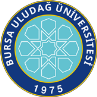 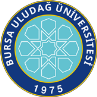 SAĞLIK BİLİMLERİ .ENSTİTÜSÜ / 2023-2024 EĞİTİM-ÖĞRETİM YILI / BAHAR DÖNEMİProgramı	:	Yüksek Lisans	Tezsiz Yüksek Lisans	Doktora Anabilim Dalı: Veterinerlik Farmakoloji ve Toksikolojiİlk Yayın Tarihi: 29.04.2021	Revizyon No/Tarih:0	Sayfa 1 / 1Web sitemizde yayınlanan son versiyonu kontrollü dokümandır.Dersin KoduDersin AdıDersinDersinDersinDersinDersinÖğretim Üyesi Adı SoyadıSınav TarihiSınav SaatiSınavın YeriDersin KoduDersin AdıTürüTULAKTSÖğretim Üyesi Adı SoyadıSınav TarihiSınav SaatiSınavın YeriVFR6022Farmakoloji Ve Toksikolojide Bilimsel Araştirma İlkeleriZ203Prof. Dr. Hasan Hüseyin ORUÇ04.06.202415:30İlgili Ana Bilim DalıSAB5002Vet-BiyoistatistikZ2205Dr.Öğr.Üyesi Ender UZABACI06.06.202410:00İlgili Ana Bilim DalıSEB6002İleri İstatistiksel YöntemlerS2205Dr.Öğr.Üyesi Ender UZABACI06.06.202414:00İlgili Ana Bilim DalıSAB6008 Fikirden PatenteS203 Prof.Dr. Gülşah Çeçener  05.06.2024   13:00 Enstitü A SalonuSAB6006Bilimsel Makale Yazma Ve Yayinlama SüreciS203 Prof. Dr. Neriman Akansel05.06.202410:30Enstitü A SalonuSAB6004Sağlık Hukukunun Genel İlkeleriS103Dr.Öğr.Üyesi Ayşenur Şahiner Caner  05.06.2024    14:40Enstitü A SalonuVFR6020Klinik Farmakoloji ve Rasyonel TedaviS204Prof. Dr. Hasan Hüseyin ORUÇ07.06.202414:00İlgili Ana Bilim DalıVFR6006Antelmentik ve Antiprotozoer İlaçlarS204Prof. Dr. Hasan Hüseyin ORUÇ07.06.202416:00İlgili Ana Bilim DalıVFR6004Bakteriyel Enfeksiyonların KemoterapisiS205Prof.Dr. Murat CENGİZ10.06.202414:00İlgili Ana Bilim DalıVFR6016Çevre ToksikolojisiS205Prof.Dr. Songül SONAL11.06.202414:00İlgili Ana Bilim DalıVFR6198Tez Danışmanlığı VIII (H.Aysın USTA)  Z0125Prof. Dr. Hasan Hüseyin ORUÇ12.06.202410:00İlgili Ana Bilim DalıVFR6188Uzmanlık Alan Dersi VIII (H.Aysın USTA)Z405Prof. Dr. Hasan Hüseyin ORUÇ12.06.202414:00İlgili Ana Bilim Dalı: